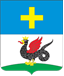 СОВЕТ ДЕПУТАТОВ ГОРОДСКОГО ОКРУГА КАШИРАРАСПОРЯЖЕНИЕот  23.11.2020 № 34-рО порядке организации работы с персональными данными работниковВ соответствии с Трудовым кодексом Российской Федерации, Федеральным законом от 02.03.2007 № 25-ФЗ «О муниципальной службе в Российской Федерации», Федеральным законом от 27.07.2006 № 152-ФЗ «О персональных данных» и иных нормативно правовых актов, регулирующих использование персональных данных1. Утвердить Положение о порядке организации работы с персональными данными работников Совета депутатов городского округа Кашира (приложение №1).2. Утвердить список работников Совета депутатов городского округа Кашира, уполномоченных на получение, обработку, хранение, передачу и любое другое использование персональных данных и несущих ответственность в соответствии с законодательством Российской Федерации за нарушение режима защиты этих персональных данных (приложение №2).3. Признать утратившим силу распоряжение Совета депутатов городского округа Кашира  от 03.07.2017 №3-р «О порядке организации работы с персональными данными работников»4. Контроль за выполнением настоящего распоряжения оставляю за собой.Председатель Совета депутатовгородского округа Кашира				 	С.Ю.Буров												*34Проект представлен:Исполнитель:Начальник отдела по обеспечениюдеятельности депутатовС.Б. ОбойдоваРазослано:Дело – 1Председателю Совета депутатов – 1Бухгалтерия - 1	3 экз.ПОЛОЖЕНИЕо порядке организации работы с персональными данными работников Совета депутатов городского округа КашираОбщие положения1.1. Настоящее Положение разработано в целях защиты персональных данных работников Совета депутатов городского округа Кашира (далее – Совет депутатов) от несанкционированного доступа, неправомерного использования и утраты. 1.2. Настоящее Положение устанавливает порядок получения, учета, обработки, хранения персональных данных работников Совет депутатов.  1.3. Положение разработано в соответствии с требованиями Трудового кодекса РФ, Федерального закона от 27.07.2006 №152-ФЗ «О персональных данных» и иных нормативно правовых актов, регулирующих использование персональных данных.1.4. Персональные данные относятся к категории конфиденциальной информации. Режим конфиденциальности персональных данных снимается в случаях обезличивания или по истечении 75 лет срока хранения, если иное не определено законом.2. Состав персональных данных. Перечень документов, содержащих персональные данные работников2.1. К персональным данным работника относятся любые сведения о нем, включая ФИО, дату и место рождения, адрес регистрации, семейное положение, образование. 2.2. Персональные данные работника содержатся в следующих документах:- паспорт либо иной документ, удостоверяющий личность работника;- трудовая книжка;- страховое свидетельство государственного пенсионного страхования;- свидетельство о постановке на учет в налоговом органе;- документ об образовании, квалификации;- документы воинского учета.Иные документы, выступающие в качестве носителей персональных данных, могут быть определены распоряжением Совета депутатов. 3. Требования к обработке персональных данных3.1. Обработка персональных данных работника – это получение, хранение, комбинирование любое другое использование информации о работнике.3.2. Обработка персональных данных работника осуществляется исключительно в целях обеспечения соблюдения законов и иных нормативных правовых актов, содействия в трудоустройстве, обучении и продвижении по службе, обеспечения личной безопасности, контроля количества и качества выполняемой работы, обеспечения сохранности имущества.3.3. Все персональные данные передаются лично работником. Если возможно получить такие данные лишь у третьей стороны, то работодатель должен не позднее, чем за 5 рабочих дней до направления запроса уведомить об этом работника и получить его письменное согласие (Приложение). Работодатель обязан сообщить работнику о целях и предполагаемых способах получения его персональных данных, а также о характере подлежащих получению персональных данных. 3.4. Работодатель не имеет права получать и обрабатывать персональные данные, касающиеся политических, религиозных и других убеждений работника, а также его частной жизни. Согласно ст. 24 Конституции РФ, когда данные о частной жизни работника непосредственно связаны с трудовыми отношениями, работодатель вправе получить такие данные лишь с письменного согласия работника. 3.5. Защита персональных данных работника от неправомерного использования и утраты обеспечивается работодателем за его счет в порядке, установленном законом.3.6. Каждый работник должен быть под роспись ознакомлен с настоящим Положением.4. Хранение и доступ к персональным данным4.1. Персональные данные каждого работника хранятся на бумажном носителе в личном деле работника.4.2. Доступ к бумажным, а также электронным носителям с персональными данными имеют: председатель Совета депутатов, начальник отдела по обеспечению деятельности депутатов, главный бухгалтер. Перечень лиц с указанием ФИО и должностей, имеющих право доступа к персональным данным сотрудников, утверждаются распоряжением  Совета депутатов. 4.3. Лица, имеющие право доступа к персональным данным работников, не имеют право разглашать конфиденциальную информацию. 4.4. Внешний доступ к персональным данным работников в сфере своей компетенции имеют контрольно-надзорные органы, при условии предоставления документов, являющихся основанием проведения проверки. Страховые, негосударственные пенсионные фонды, родственники работников не имеют доступа к персональным данным работников, кроме случаев, когда на это получено предварительное письменное согласие самого работника. 5. Передача персональных данных5.1. При передаче персональных данных работников работодатель обязан соблюдать следующие требования:5.1.1. не сообщать персональные данные работника без его письменного согласия, кроме случаев, когда это необходимо в целях предупреждения угрозы жизни и здоровью работника, а также в случаях, установленных федеральным законом;5.1.2. предупреждать лиц, получивших персональные данные работника, о том, что эти данные могут быть использованы лишь в целях, для которых они сообщены, и требовать от этих лиц подтверждения того, что это правило соблюдено;5.1.3. не сообщать персональные данные работника в коммерческих целях;5.1.4. не запрашивать информацию о состоянии здоровья работника, кроме тех сведений, которые относятся к вопросу о возможности выполнения работником трудовой функции.6. Права и обязанности работника в области обращения с персональными данными6.1. Работник обязан передавать работодателю документы, содержащие персональные данные, перечень которых установлен трудовым и налоговым законодательством.6.2. Работник обязуется незамедлительно сообщать работодателю об изменении персональных данных.6.3. Работник имеет право на:6.3.1. получение полной информации о своих персональных данных и их обработке;6.3.2. свободный бесплатный доступ к своим персональным данным, включая получение копии любой записи, их содержащей;6.3.3. заявление требования об исключении либо исправлении неполных, недостоверных персональных данных;6.3.4. определение своих представителей для защиты персональных данных;6.3.5. обжалование в суде неправомерных действия либо бездействия работодателя при обработке и защите персональных данных. 7. Ответственность за нарушение правил обработки и защиты персональных данных7.1. Лица, виновные в нарушении норм, регулирующих получение, обработку и защиту персональных данных работника, привлекаются к дисциплинарной и материальной ответственности в порядке, установленном Трудовым кодексом и иными федеральными законами, а также привлекаются к гражданско-правовой, административной и уголовной ответственности в порядке, установленном федеральными законами. ПриложениеПредседателю Совета депутатовгородского округа КашираБурову С.Ю.                                            от_______________________________                                            ________________________________,                                                  (фамилия, имя, отчество)СОГЛАСИЕна обработку персональных данныхЯ, ___________________________________________________________________________,                                                        (фамилия, имя, отчество полностью)в соответствии со статьей 9 Федерального закона от 27.07.2006 N 152-ФЗ "О персональных данных", в целях:- обеспечения соблюдения законов и иных нормативных правовых актов;- заключения и регулирования трудовых отношений и иных непосредственно связанных с ними отношений;- отражения информации в кадровых документах;- начисления заработной платы;- исчисления и уплаты предусмотренных законодательством РФ налогов, сборов и взносов на обязательное социальное и пенсионное страхование;- представления работодателем установленной законодательством отчетности в отношении физических лиц, в том числе сведений персонифицированного учета в Пенсионный фонд РФ, сведений подоходного налога в ФНС России, сведений в ФСС РФ;- предоставления сведений в банк для оформления банковской карты и перечисления на нее заработной платы;- предоставления сведений третьим лицам для оформления полиса ДМС;- предоставления налоговых вычетов;- обеспечения моей безопасности;- контроля количества и качества выполняемой мной работы;- обеспечения сохранности имущества работодателядаю согласиеСовету депутатов городского округа Кашира (далее - Совет депутатов), расположенному по адресу: Московская область, г. Кашира, ул. Ленина, д. 2, на автоматизированную, а также без использования средств автоматизации обработку моих персональных данных, а именно совершение действий, предусмотренных пунктом 3 статьи 3 Федерального закона от 27.07.2006 N 152-ФЗ "О персональных данных".Перечень моих персональных данных, на обработку которых я даю согласие:- фамилия, имя, отчество __________________________________________________;- пол____________________________________________________________________;- дата и место рождения ___________________________________________________;- - паспортные данные паспорт серия _________N____________ выдан ____________________________________________________________________________________;                         (дата выдачи и наименование органа, выдавшего документ)- адрес регистрации по месту жительства______________________________________  _____________________________________________________________________________и адрес фактического проживания______________________________________________ _____________________________________________________________________________;                                                    (адрес указывается с почтовым индексом)- номер телефона (домашний, мобильный) ____________________________________;- данные документов об образовании, квалификации, профессиональной подготовке, сведения о повышении квалификации;- семейное положение, сведения о составе семьи, которые могут понадобиться работодателю для предоставления мне льгот, предусмотренных трудовым и налоговым законодательством;- отношение к воинской обязанности ________________________________________;- сведения о трудовом стаже, предыдущих местах работы, доходах с предыдущих мест работы;- СНИЛС _______________________________________________________________;- ИНН __________________________________________________________________;- информация о приеме, переводе, увольнении и иных событиях, относящихся к моей трудовой деятельности в Совете депутатов;- сведения о доходах в Совете депутатов";- сведения о деловых и иных личных качествах, носящих оценочный характер.Настоящее согласие действует со дня его подписания до дня отзыва в письменной форме.                                            ____________   __________________                                              (подпись)                          (расшифровка                                                                   подписи)                                                                 ____________                                                                   (дата)Председателю Совета депутатовгородского округа КашираБурову С.Ю.                                            от_______________________________                                            ________________________________,                                                  (фамилия, имя, отчество)ОТЗЫВ СОГЛАСИЯна обработку персональных данныхЯ, ___________________________________________________________________________,                                                        (фамилия, имя, отчество полностью)В соответствии с п. 1 ст. 9 Федерального закона "О персональных данных" N 152-ФЗ от 27.07.2006 года отзываю у Общества с ограниченной ответственностью "Полигон-2" согласие на обработку моих персональных данных.Прошу прекратить обработку моих персональных данных в течение трех рабочих дней с момента поступления настоящего отзыва.                                            ____________   __________________                                              (подпись)                          (расшифровка                                                                   подписи)                                                                 ____________                                                                   (дата)Список работников Совета депутатов городского округа Кашира, уполномоченных на получение, обработку, хранение, передачу и любое другое использование персональных данных и несущих ответственность в соответствии с законодательством Российской Федерации за нарушение режима защиты этих персональных данныхПриложение №1УТВЕРЖДЕНОраспоряжением Совета депутатов городского округа Кашираот  23.11.2020 № 34-рПриложение №2УТВЕРЖДЕНОраспоряжением Совета депутатов городского округа Кашираот  23.11.2020 № 34-р1.Буров Сергей Юрьевич- председатель Совета депутатов городского округа Кашира2.Обойдова Светлана Борисовна - начальник отдела по обеспечению деятельности депутатов  Совета депутатов городского округа Кашира3.- главный бухгалтер